Thank you for completing this questionnaire. Please indicate your response by ticking one of the following:Today’s Date: __________Overall, how satisfied are you with the CFIS Domestic Abuse Advanced Practitioner support you received during their involvement in the assessment process? (1-Not Satisfied At All, 5-Very Satisfied) 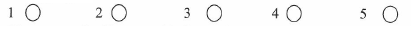 How has the support affected your clarity, regarding your case management and next steps for this case? (1-Less Clarity, 3-No Change, 5-Increased Clarity) To what extent has CFIS expanded or added to your thinking and understanding of the family’s needs /risks?  (1- Added/Expanded Nothing, 5- Added/Expanded A lot)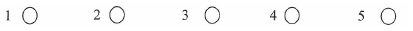 4a. Comments:Do you have any further reflections/suggestions that might improve future consultations? Review / Contacts / ReferencesDocument title:Domestic Abuse Supported Assessment Evaluation QuestionnaireDate approved: 13 July 2020Approving body: Policy and Practice Steering Group Last review date: N/ARevision history: V.1Next review date: August 2022Responsibility:Deputy Director Children Social Care